Week 1Creative Writing IWriting Community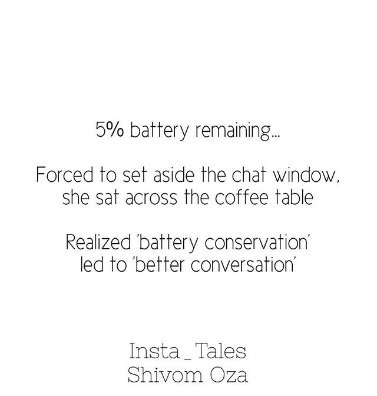 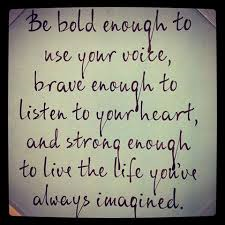 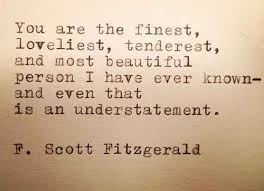 The spiritual path is not a solo endeavor. In fact, the very notion of a self who is trying to free her/himself is a delusion. We are in it together and the company of spiritual friends helps us realize our interconnectedness.Tara BrachM:	Teacher work DayT:	Welcome to Class. I am so glad you are here. ------Why do you write?   Google Classroom, Syllabus/contract, weekly letterHWMK:  make an observation today or tonight and write about itW:	The Adventure Awaits you!  Give yourself time in your day to createWriting: 15 minutes—write about your observation from last night or use the time to fine tune your writing for spotlight.  Spotlight your piece or a portion of your writing to build writing community supportTH:	Building Community:	Print Contracts--------------take home and have them signed by parent if you are under 18Writing from experience---making experiece happenStreet art, family and friends, selfies, concerts, a painting in a museum, funny signage. Many of us use our cell phones to capture photos and videos depicting everything from special occasions to the random striking visual encountered on a daily commute. Look through the photos on your cell phone and decide on a common theme, mood, or sentiment you’d like to convey in a poem or flash fiction. Are there photos you took by accident or ones you didn’t even know existed until browsing through? Write a poem consisting solely of descriptions of a selection of your photos. Which everyday objects, places, activities, or resonating visuals can you use to communicate a message?HMWK:  polish for homework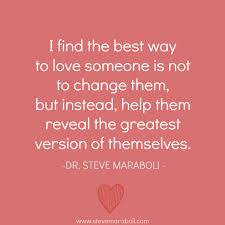 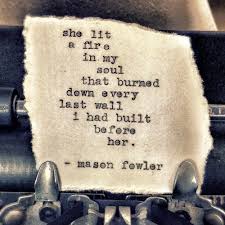 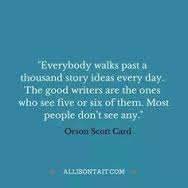 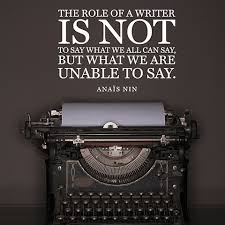 F:	Signing day for contract	Spotlight poem or flashfiction